Podtlak a přetlak – řešeníPracovní list je určen pro žáky 2. stupně základních škol. Jeho cílem je seznámit s podtlakem a přetlakem.Pokus: Co dokáže podtlak?Na jakém principu funguje vysavač?přetlakupodtlakuKteré zařízení se používá při tvorbě podtlaku? vývěvaProč je tak těžké oddělit od sebe Magdeburské polokoule?   Uvnitř polokoulí je vakuum, tudíž okolní atmosférický tlak tlačí polokoule k sobě. Oddělit je lze až poté, co se do nich zpět napustí vzduch.Doplňte do vět slova podtlak, přetlak a vakuum.Tlak větší než atmosférický tlak se nazývá přetlak.Tlak nižší než atmosférický tlak se nazývá podtlak.Prostor s velmi malou hustotou částic se nazývá vakuum.V následujícím seznamu podtrhněte červeně ta tělesa, se kterými je spojen podtlak, a zeleně ta, se kterými je spojen přetlak.	pneumatika, vodní pumpa, fotbalový míč, brčko, vakuování potravin, nafukovací hala, injekční stříkačka, Papinův hrnec, nafukovací karimatkaCo jsem se touto aktivitou naučil(a):………………………………………………………………………………………………………………………………………………………………………………………………………………………………………………………………………………………………………………………………………………………………Autor: Tomandlová Markéta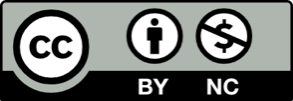 Toto dílo je licencováno pod licencí Creative Commons [CC BY-NC 4.0]. Licenční podmínky navštivte na adrese [https://creativecommons.org/choose/?lang=cs].